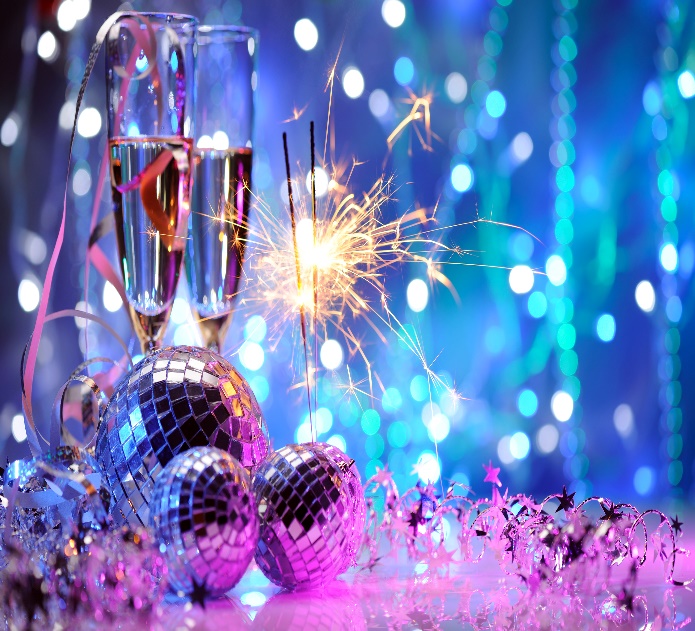 PLEASE JOIN US FOR RABBI PAT’S RETIREMENT GALASATURDAY NIGHT, MAY 21, 6:00 PMAT HERITAGE ISLE CLUBHOUSETICKETS ARE $54 PER PERSONALL RESERVATIONS AND PAYMENTS NEED TO BE IN BY FRIDAY, MAY 13THCHOICE OF MEALS: PRIME RIB, CHICKEN PICCATA AND PASTA PRIMAVERAPLEASE RESERVE VIA YOUR SCHULCLOUD ACCOUNT UNDER “DONATIONS’ THEN RABBI’S 18-YEAR GALA TICKETS” AND  IN THE COMMENTS SECTION WRITE THE NAMES OF ATTENDEES AND CHOICE OF MEALS, OR CONTACT TERRY AT THE OFFICE AT 321-631-9494 ortioffice@tiofbrevard.com